Utbildningsförvaltningen	
 Förskoleavdelningen                                           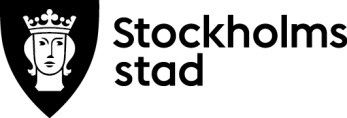 Anmälan om förändring i ägar- och ledningskretsenAllmän information Från och med den 1 januari 2019 ska enskilda huvudmän för förskola och fritidshem anmäla förändringar i ägar- och ledningskretsen i enlighet med 2 kap. 5 a § skollagen (2010:800). Anmälan ska göras till Förskoleavdelningen senast en månad från det att förändringen genomförts. Utbildningsnämnden prövar i samband med anmälan att kraven på ägar- och ledningskretsens erfarenhet och insikt samt lämplighet fortsatt är uppfyllda. Utbildningsnämnden kan också komma att pröva om huvudmannens ekonomiska förutsättningar att bedriva verksamheten påverkas med anledning av förändringen i ägar- och ledningskretsen.Utbildningsnämnden inhämtar vid ägar- och ledningsprövning samt vid bedömning av ekonomiska förutsättningar uppgifter från exempelvis Polismyndigheten, Bolagsverket, Kronofogden, Skatteverket och företag som erbjuder kreditupplysningar. Anmälan ska fyllas i elektroniskt och undertecknas av behörig firmatecknare. Undertecknad anmälan inklusive bilagor ska skannas och skickas in digitalt i pdf-format till: registrator.utbildning@edu.stockholm.se Utbildningsnämnden fattar i regel inget beslut med anledning av anmälan om förändring. Huvudmannen kommer endast att kontaktas i det fall förtydligande behöver lämnas. Alla handlingar som kommer in till utbildningsförvaltningen blir allmänna handlingar. En sekretessprövning görs vid varje enskild begäran om utlämnande. Information om utbildningsnämndens behandling av personuppgifter finns längst ned i blanketten.AnmälanVerksamhetstypFörskola	FritidshemAnmälan avserÄndring av den verkställande direktören och andra som genom en ledande ställning eller på annat sätt har ett bestämmande inflytande över verksamhetenÄndring av styrelseledamöter, styrelsesuppleanter eller ändring av bolagsmännen i kommanditbolag eller andra handelsbolagÄndring av personer som genom ett direkt eller indirekt ägande har ett väsentligt inflytande över verksamhetenUNDERSKRIFT AV BEHÖRIG FÖRETRÄDARE FÖR HUVUDMANNENAnmälan ska undertecknas av behörig företrädare för huvudmannen. Undertecknad försäkrar på heder och samvete att uppgifterna i anmälan inklusive bilagor är sanna.Huvudmannens kontaktuppgifter Ombudets kontaktuppgifter (bifoga fullmakt)  UnderskriftÄgar- och/eller ledningsförändringarUppge samtliga nytillkomna personer som ingår i ledningen eller styrelsen nedan. I denna krets ingår verkställande direktör och andra personer som har en ledande ställning eller på annat sätt har bestämmande inflytande över huvudmannen. Det kan vara en person som inte har den formella ställningen av verkställande direktör, men som i praktiken utövar ett motsvarande inflytande. Därutöver ingår i kretsen styrelseledamöter och styrelsesuppleanter. Om huvudmannen är ett kommanditbolag eller annat handelsbolag ska nytillkomna bolagsmännen i bolaget anges. Nya ägare med väsentligt inflytandeRedovisa nytillkomna ägare, fysiska eller juridiska personer, som genom ett direkt eller indirekt ägande har ett väsentligt inflytande över verksamheten. Om det är ett aktiebolag ska samtliga ägare som representerar mer än 10 procent av det röstberättigade aktiekapitalet redovisas. Om verksamheten bedrivs av en fysisk person ska han eller hon prövas. Föreningar och stiftelser har inga ägare, varför prövningen som utgångspunkt omfattar styrelsen och ska därför redovisas under avsnittet ovan.Redovisa nya ägare med namn och personnummer/organisationsnummer. Om den enskildes ägare innehar aktier, bifoga utdrag från aktieboken. Om den enskildes aktieägare är en eller flera juridiska personer, beskriv koncernstrukturen i ett separat dokument och bifoga utdrag från aktieboken för respektive juridisk person som är aktieägare av den enskilde. Om det finns ägande i flera led ska hela ägarkedjan beskrivas. Ange organisationsnummer och ägarandel i samtliga led. Ägarandelar ska anges i procent i förhållande till utgivna ägarandelar. Om antal rösträtter skiljer sig från ägarandelar, ska även antal röster i procent i förhållande till samtliga rösträtter beskrivas. Erfarenhet eller på annat sätt förvärvad insikt Huvudmannen ska se till att tillräcklig insikt i de föreskrifter som gäller för verksamheten finns även efter eventuella förändringar i ägar- och ledningskretsen. Kravet på erfarenhet eller på annat sätt förvärvad insikt innebär att det inom den krets av personer som omfattas av ägar- och ledningsprövning ska finnas kompetens gällande de föreskrifter som reglerar verksamheten, till exempel skollagstiftning, hälsoskydd- och livsmedelslagstiftning, arbetsrätt och arbetsmiljörätt samt företagsekonomisk lagstiftning. Det räcker med en samlad kompetens inom ägar- och ledningskretsen, varje enskild person behöver således inte ha den erfarenhet eller insikt som krävs. Det är emellertid inte tillräckligt att det finns tillgång till kompetent administrativ och ekonomisk förvaltning i form av personal. Det är huvudmannen (och dess ägare och ledning) som ska ha den samlade kompetensen.Skollagstiftning inklusive relevant barnskyddslagstiftningBeskriv hur huvudmannen säkerställer att ägar- och ledningskretsen har den insikt i skollagstiftningen samt relevant barnskyddslagstiftning som krävs för att bedriva förskola. Redovisa den kunskap om och insikt som finns genom en beskrivning avseende erfarenhet av liknande verksamhet eller utbildning på området (Observera att meritförteckning kan komma att begäras in).Arbetsrättslig kompetens Beskriv hur huvudmannen säkerställer att ägar- och ledningskretsen har insikt i arbetsrätt. Redovisa den kunskap om och insikt som finns genom en beskrivning avseende erfarenhet av liknande verksamhet eller utbildning på området (Observera att meritförteckning kan komma att begäras in).Arbetsmiljörättslig kompetens Beskriv hur huvudmannen säkerställer att ägar- och ledningskretsen har insikt i arbetsmiljörätt. Redovisa den kunskap om och insikt som finns genom en beskrivning avseende erfarenhet av liknande verksamhet eller utbildning på området (Observera att meritförteckning kan komma att begäras in).Ekonomisk kompetensBeskriv hur huvudmannen säkerställer att ägar- och ledningskretsen har insikt i de ekonomiska regelverk som styr den organisationsform som är aktuell för verksamheten. Redovisa den kunskap om och insikt som finns genom en beskrivning avseende erfarenhet av liknande verksamhet eller utbildning på området (Observera att meritförteckning kan komma att begäras in).LämplighetsprövningPersoner som ingår i ägar- och ledningskretsen ska även i övrigt bedömas lämpliga. Vid lämplighetsprövningen ska viljan och förmågan att fullgöra sina skyldigheter mot det allmänna, laglydnad i övrigt och andra omständigheter av betydelse beaktas. Andra omständigheter av betydelse kan exempelvis avse att personen har haft en ledande ställning i ett bolag som är eller har varit försatt i konkurs. Andra omständigheter av relevans kan även vara att företrädare för sökanden tidigare har drivit en verksamhet vars godkännande eller tillstånd har återkallats eller om ansvarig myndighet i sin tillsyn funnit allvarliga brister i verksamheten. Var och en i ägar- och ledningskretsen måste bedömas som lämplig. Utbildningsnämnden inhämtar utdrag ur belastningsregistret för nytillkomna personer i ägar- och ledningskretsen (se 16 b § och 18 § förordning (1999:1134) om belastningsregister). Även en kreditupplysning kan komma att inhämtas från kreditupplysningsföretag. Övriga upplysningar om ägar- och ledningskretsen som är viktiga för utbildningsnämnden att känna tillBehandling av personuppgifterStockholms stads utbildningsnämnd registrerar personuppgifter, som har lämnats av huvudmannen till utbildningsförvaltningen, i syfte att fullgöra utbildningsnämndens skyldigheter enligt skollagen som tillsynsmyndighet över fristående förskola och fritidshem. Den rättsliga grunden för utbildningsnämndens behandling är myndighetsutövning.Utbildningsnämnden är ansvarig för de personuppgifter som lämnas av huvudmannen. Registrerade har rätt att efter skriftlig begäran, få information om vilka personuppgifter som behandlas genom att vända sig till utbildningsförvaltningen. Registrerade har även rätt att få felaktiga personuppgifter rättade. Läs mer om utbildningsnämndens personuppgiftsbehandling på hemsidan. Kontaktuppgifter: Dataskyddsombud, Utbildningsförvaltningen, Box 22049, 104 22 Stockholm. Telefonnumret till Utbildningsförvaltningens växel är 08-508 33 000.Handlingar som ska bifogas anmälanHuvudmannens namn Organisationsnummer Namn på enhet/enheter (skriv även stadsdelen för varje enhet inom parentes) Namn på enhet/enheter (skriv även stadsdelen för varje enhet inom parentes)Huvudmannens namn (AB, ekonomisk förening etc.)Huvudmannens namn (AB, ekonomisk förening etc.)Organisationsnummer OrganisationsformOrganisationsformTelefonnummerHuvudmannens utdelningsadressPostnummerOrtHuvudmannens e-postadressWebbadress (om sådan finns)Webbadress (om sådan finns)Ombudets namn Ombudets namn Ombudets personnummerOmbudets utdelningsadressPostnummerOrtOmbudets utdelningsadressOmbudets e-postadressOmbudets telefonnummerOmbudets telefonnummerOrt och datumUnderskrift av företrädare/ombud  NamnförtydligandeNamn och efternamnBefattning PersonnummerNamn och efternamn/juridisk personÄgarandelPersonnummer/organisationsnummer Har den/de nytillkomna personerna i ägar- och ledningskretsen varit inblandad i tidigare vitesförelägganden och/eller återkallanden från någon kommunal eller statlig tillsynsmyndighet under de senaste tre åren? Ja	 Nej  Om ja, beskriv omständigheterna.Har någon av styrelsemedlemmarna ägarskap eller styrelseengagemang i andra bolag, föreningar, stiftelser eller liknande? Ja	 Nej Om ja, redovisa vilka företag samt vad engagemanget består i.Övriga viktiga upplysningar om ägar- och ledningskretsenOrganisationsformHandlingAktiebolagRegistreringsbevis från Bolagsverket BolagsordningUtdrag ur aktiebokenHandelsbolag/kommanditbolagRegistreringsbevis från Bolagsverket BolagsavtalEkonomisk föreningRegistreringsbevis från Bolagsverket Föreningens stadgarIdeell FöreningFöreningens stadgarFörteckning av styrelsemedlemmar och deras personnummer samt deras befattning i styrelsenKonstituerande årsmötesprotokollStiftelse Registreringsbevis från länsstyrelsenStiftelsens stadgar och stiftelseförordnandeRegistrerat trossamfundRegistreringsbevis från KammarkollegietTrossamfundets stadgar Konstituerande årsmötesprotokollFörteckning av styrelsemedlemmar och deras personnummer samt deras befattning i samfundet. 